VE Day Celebration Competition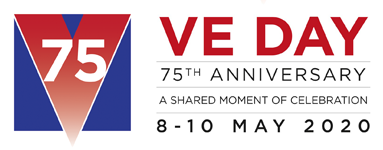 Victory in Europe (VE) Day took place on 8th May 1945. It marked the end of the Second World War in Europe. On the 8th May 2020 it is the 75th anniversary. We would like you to design a plate to mark this celebration. We will put up all the designs on the website and there will be a prize, one per class. We hope you will join us in getting the whole school together when we can’t be together to celebrate at school. You can use this template, use a paper plate or draw around a plate at home. Send your design to your teacher with your name and class visible (but not on the plate).